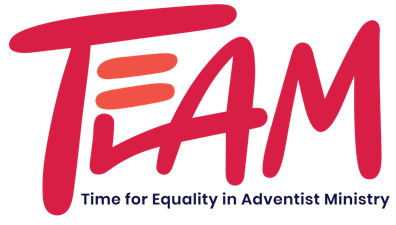 Re-aplicação só para bolsistas anteriores da TEAMNome:                                                                                       Data:Email:                                  Edade:                                                                                       Nacionalidade:Estado civil:                                                                              Número de dependentes:Faculdade:                                                                          Área de Estudo e Grau Procurado:Ano atual de estudos:                                                            Média  de Notas:Data que precisa da bolsa:                                                   Data da graduação:Custo do ano universitário:Custo Anual de Pensão:Outros gastos:Gasto total:Renda Anual:                                                                        Apoio Financeiro:Datas e quantidades (dinheiro) de bolsas recebidas pelo TEAM no pasado:Objetivos pessoais: Retorne esta re-aplicação completa juntamente com uma cópia de suas notas e uma recomendação para rbc813@aol.comFormulário de RecomendaçãoTEAM Fundos de Bolsa para Mulheres no Ministério Nome da candidata:______________________________________________Favor de imprimir na computadora e enviar este formulário DIRETAMENTE por Email a: rbc813@aol.com ou por correio a: TEAM Scholarship Review Committee, PO Box 7816, Langley Park, MD 20787-7816Quanto tempo conhece esta pessoa, e em que capacidade?Quais são seus pontos fortes, maiores bems e habilidades?Em que áreas deve melhorar?Que contribuições tem feito na faculdade, trabalho, igreja ou comunidade?Que reservas você tem sobre esta candidata?Liste informações adicionais que você acha que o comitê de revisão deve considerar. Use páginas adicionais se é necessário.Imprimir nome e posição/título: ________________________________________Relação com a candidata (circular un): pastor/ancião      professor patrão/supervisorAssinatura: _____________________________________Data:________________